Massnahmen für gefährliche Arbeiten 
in der beruflichen GrundbildungEntwässerungstechnologe/-technologin EFZ
Sekretariat Ausbildungsdachverband der Kanalunterhaltsbranche (advk) Alessandra Werren Wölflistrasse 5, 3006 BernTelefon 031 370 85 85info@advk.chwww.advk.ch11. Juli 2017Neue Altersgrenze und begleitende Massnahmen für gefährliche Arbeiten in der beruflichen Grundbildung Entwässerungstechnologe/-technologin EFZMit der neuen Jugendarbeitsschutzverordnung (ArGV 5; SR 822.115) wurde das Mindestalter für gefährliche Arbeiten in der berufliche Grundbildung von 16 auf 15 Jahre gesenkt. Die revidierte Verordnung sieht vor, dass die Organisationen der Arbeitswelt (OdA) bei Berufen mit gefährlichen Arbeiten im Anhang zu ihren Bildungsplänen begleitende Massnahmen der Arbeitssicherheit und des Gesundheitsschutzes definieren.Gemeinsam haben der advk, die Suva, der Bund (SECO, SBFI) sowie Spezialisten der Arbeitssicherheit die Unterlagen zu den begleitenden Massnahmen für des Beruf Entwässerungstechnologe EFZ erstellt. 
Die Unterlagen stehen auf der Webseite des advk zur Verfügung und sind seit 1. Juli 2017 in Kraft.Die gesetzlich vorgeschriebenen Ausbildungsmassnahmen der Arbeitssicherheit und des Gesundheitsschutzes sind in den aktualisierten Ausbildungsunterlagen integriert (Anhang 2 zum Bildungsplan). Ergänzend dazu bietet Ihnen der advk folgende Hilfsmittel für die Umsetzung der begleitenden Massnahmen:- Hinweise zur Ausbildung der gefährlichen Arbeiten (dieses Dokument)- Sammlung der notwendigen Unterlagen (Broschüren)- EKAS-Branchenlösung Nr. 25 für das TransportgewerbeWeitere Informationen finden Sie unter: 
www.advk.ch/entwaesserungs-technologe/ausbildungÜbersicht der gefährlichen ArbeitenArbeitssicherheit und Gesundheitsschutz: Hinweise zur Ausbildung BB = Unterlagen für BerufsbildnerArbeitssicherheit und Gesundheitsschutz: Hinweise zur Ausbildung Arbeitssicherheit und Gesundheitsschutz: Hinweise zur Ausbildung Arbeitssicherheit und Gesundheitsschutz: Hinweise zur Ausbildung Arbeitssicherheit und Gesundheitsschutz: Hinweise zur Ausbildung Arbeitssicherheit und Gesundheitsschutz: Hinweise zur Ausbildung Arbeitssicherheit und Gesundheitsschutz: Hinweise zur Ausbildung Unterlagen zu Arbeitssicherheit und GesundheitsschutzUnterlagen für LernendeDiese Dokumente können heruntergeladen werden von:www.advk.ch/entwaesserungs-technologe/ausbildung/Unterlagen zu Arbeitssicherheit und GesundheitsschutzUnterlagen für BerufsbildnerDiese Dokumente können heruntergeladen werden von:www.advk.ch/entwaesserungs-technologe/ausbildung/Hinweise zur Ausbildung und Instruktion von LernendenAls Arbeitgeber haben die Pflicht, Ihre Lernenden korrekt zu instruieren.Die Ausbildung und Instruktion zu Arbeitssicherheit und Gesundheitsschutz liegt im Interesse aller. Wer gut instruiert wird, macht weniger Fehler und somit auch weniger Unfälle. Dies erspart viel Ärger, Geld und Kummer.Mit der Checkliste «Sichere Lehrzeit» steht Ihnen ein strukturiertes Hilfsmittel zur Verfügung, um die Lehrzeit unter besten Voraussetzungen starten zu können. Sie soll helfen, dem Lernenden nicht Tausend Dinge auf einmal zu vermitteln, sondern sich auf die wichtigsten Punkte zu beschränken.Vor LehrbeginnMit einer guten Vorbereitung ermöglichen Sie Ihrem Lernenden einen optimalen, sicheren Lehrbeginn in Ihrem Betrieb und vermitteln als Ausbildner einen professionellen Eindruck. Hier werden Sie zum Beispiel mit folgenden Fragen konfrontiert:Ist klar, welche Instruktionen in den ersten 2 Wochen durchgeführt werden?Ist geregelt, wer für die Instruktionen verantwortlich ist?Bei Lehrbeginn Durch eine gründliche Einführung mit klaren Instruktionen vermindern Sie Missverständnisse und Leerläufe in der Zusammenarbeit mit dem neuen Lernenden. Hier geht es zum Beispiel um folgende Fragen:Werden dem Lernenden die Gefahrenstellen im Betrieb und bei der Arbeit aufgezeigt? Wird dem Lernenden die notwendige Persönliche Schutzausrüstung zur Verfügung gestellt?Während der Lehre Es genügt oft nicht, nur am Anfang des Ausbildung das korrekte Verhalten in Bezug auf die Arbeitssicherheit und den Gesundheitsschutz zu erklären. Es soll ein fortlaufender Prozess sein, wobei auch über spezielle Vorkommnisse oder falsches Verhalten zu sprechen ist. Das erfordert von Ihnen als Vorgesetzter, dass sie eine Kultur der offenen und ehrlichen Kommunikation fördern. Wird Arbeitssicherheit und Gesundheitsschutz immer wieder thematisiert? Wird gutes Verhalten positiv kommentiert? Wird Fehlverhalten angesprochen, korrigiert und dokumentiert? 
Arbeitssicherheit und Gesundheitsschutz erfolgen nicht am Schreibtisch. Dennoch gehört es dazu, Instruktionen an Lernende zu planen und die durchgeführte Ausbildung wie auch die Umsetzung von Massnahmen schriftlich festzuhalten (siehe nächste Seite). Als Ausbildner bilden Sie die Profis von morgen aus – Ihr Vorbild hat wesentlichen Einfluss auf das zukünftige Sicherheitsdenken und das professionelle Verhalten im Arbeitsalltag Ihres Lernenden.Instruktionen planenBereiten Sie die Instruktionen zur Arbeitssicherheit anhand der folgenden Fragen vor:Instruktion durchführenErläutern Sie das Ziel der Instruktion.Fragen Sie den Lernenden, was er zum Thema bereits weiss oder welche Erfahrungen er bereits gemacht hat.Zeigen Sie das korrekte Verhalten Schritt für Schritt.Achten Sie darauf, das der Lernende den Vorgang und die Hilfsmittel gut sieht.Lassen Sie den Lernenden den Vorgang selber durchführen.Kontrollieren Sie sein Verhalten und korrigieren Sie wo nötig.Geben Sie zusätzliche Tipps und Hinweise.Kontrollieren und wiederholenMeistens reicht eine einmalige Instruktion nicht aus.Kontrollieren Sie im laufend das Verhalten des Lernenden und geben Sie entsprechende Rückmeldungen.Wiederholen Sie bei Bedarf die Instruktion.Arbeitssicherheit und Gesundheitsschutz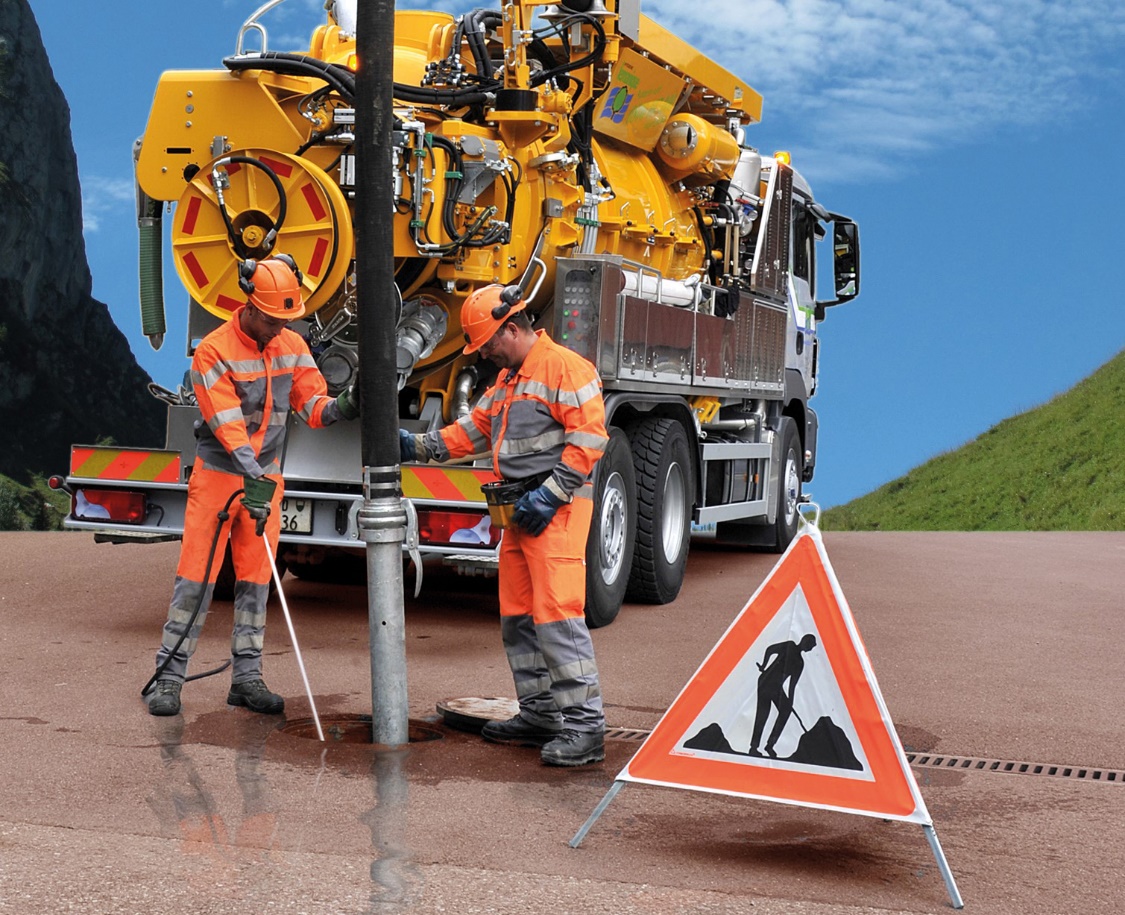 Gefährliche ArbeitenAusbildung durchgeführtReinigen, Warten, Untersuchen von EntwässerungsanlagenKontakt mit gesundheitsgefährdenden biologischen AgenzienEinsatz von und Kontakt mit chemischen GefahrstoffenArbeiten, bei denen eine erhebliche Brand- und Explosionsgefahr bestehtArbeiten mit Maschinen, Ausrüstungen oder WerkzeugenArbeiten in gefährlichen HöhenArbeiten in Schächten, Kanälen und GrubenManuelles Heben, Tragen und Bewegen von LastenArbeiten in gebeugter oder kniender HaltungGefährliche ArbeitenReinigen, Warten, Untersuchen von 
EntwässerungsanlagenReinigen, Warten, Untersuchen von 
EntwässerungsanlagenReinigen, Warten, Untersuchen von 
EntwässerungsanlagenGefahrenElektrisierungGetroffen werden durch ausströmende Druckluft und austretendes Wasser 
ElektrisierungGetroffen werden durch ausströmende Druckluft und austretendes Wasser 
ElektrisierungGetroffen werden durch ausströmende Druckluft und austretendes Wasser 
Ausbildung im üKGemäss üK-RahmenprogrammGemäss üK-RahmenprogrammGemäss üK-RahmenprogrammSchulung/Ausbildung der Lernenden im BetriebFI-geschützte ElektrogeräteUmgang mit austretendem WasserUmgang mit DruckluftFI-geschützte ElektrogeräteUmgang mit austretendem WasserUmgang mit DruckluftFI-geschützte ElektrogeräteUmgang mit austretendem WasserUmgang mit DruckluftHinweise / Schutzmassnahmen, VorschriftenErklärung, Demonstration und praktische Anwendung.Nach Ausbildung im üK: Vertiefung im Betrieb, mit laufender Kontrolle und Korrektur sowie nach Bedarf Nachinstruktion durch Berufsbildner.Erklärung, Demonstration und praktische Anwendung.Nach Ausbildung im üK: Vertiefung im Betrieb, mit laufender Kontrolle und Korrektur sowie nach Bedarf Nachinstruktion durch Berufsbildner.Erklärung, Demonstration und praktische Anwendung.Nach Ausbildung im üK: Vertiefung im Betrieb, mit laufender Kontrolle und Korrektur sowie nach Bedarf Nachinstruktion durch Berufsbildner.HilfsmittelFi-Schalter kann Ihr Leben retten (Suva 44068)Betrieb von Höchstdruck-Wasserstrahl-Geräten (HWG), 
(EKAS-Richtlinie 6505)IS Arbeitssicherheit und Gesundheitsschutz im Fahrzeuggewerbe 
(EKAS 6203, BB)Alles was Sie über PSA wissen müssen (Suva 44091)Betriebsanleitungen des HerstellersFi-Schalter kann Ihr Leben retten (Suva 44068)Betrieb von Höchstdruck-Wasserstrahl-Geräten (HWG), 
(EKAS-Richtlinie 6505)IS Arbeitssicherheit und Gesundheitsschutz im Fahrzeuggewerbe 
(EKAS 6203, BB)Alles was Sie über PSA wissen müssen (Suva 44091)Betriebsanleitungen des HerstellersFi-Schalter kann Ihr Leben retten (Suva 44068)Betrieb von Höchstdruck-Wasserstrahl-Geräten (HWG), 
(EKAS-Richtlinie 6505)IS Arbeitssicherheit und Gesundheitsschutz im Fahrzeuggewerbe 
(EKAS 6203, BB)Alles was Sie über PSA wissen müssen (Suva 44091)Betriebsanleitungen des HerstellersAusbildung im Betrieb durchgeführt:Datum:Visum Ausbildner:Visum Lernende/r:Gefährliche ArbeitenKontakt mit gesundheitsgefährdenden biologischen AgenzienKontakt mit gesundheitsgefährdenden biologischen AgenzienKontakt mit gesundheitsgefährdenden biologischen AgenzienGefahrenEinatmung oder Hautkontakt mit gesundheitsgefährdenden biologischen Agenzien Einatmung oder Hautkontakt mit gesundheitsgefährdenden biologischen Agenzien Einatmung oder Hautkontakt mit gesundheitsgefährdenden biologischen Agenzien Ausbildung im üKGemäss üK-Rahmenprogramm Gemäss üK-Rahmenprogramm Gemäss üK-Rahmenprogramm Schulung/Ausbildung der Lernenden im BetriebSchutz vor biologischen Agenzien (z.B. Impfungen)Spezifische Persönliche Schutzausrüstung (z.B. Handschuhe, Schutzbrille, Schutzkleidung, Schutzstiefel)Schutz vor biologischen Agenzien (z.B. Impfungen)Spezifische Persönliche Schutzausrüstung (z.B. Handschuhe, Schutzbrille, Schutzkleidung, Schutzstiefel)Schutz vor biologischen Agenzien (z.B. Impfungen)Spezifische Persönliche Schutzausrüstung (z.B. Handschuhe, Schutzbrille, Schutzkleidung, Schutzstiefel)Hinweise / Schutzmassnahmen, VorschriftenErklärung und InstruktionNach Ausbildung im üK: Vertiefung im Betrieb, mit laufender Kontrolle und Korrektur sowie nach Bedarf Nachinstruktion durch Berufsbildner.Erklärung und InstruktionNach Ausbildung im üK: Vertiefung im Betrieb, mit laufender Kontrolle und Korrektur sowie nach Bedarf Nachinstruktion durch Berufsbildner.Erklärung und InstruktionNach Ausbildung im üK: Vertiefung im Betrieb, mit laufender Kontrolle und Korrektur sowie nach Bedarf Nachinstruktion durch Berufsbildner.HilfsmittelSicherer Umgang mit biologischen Agenzien (Biotechnologie, Gentechnik) 
Teil 1: Grundlagen, IVSS 2016 (kein Download)Alles was Sie über PSA wissen müssen (Suva 44091)Sicherer Umgang mit biologischen Agenzien (Biotechnologie, Gentechnik) 
Teil 1: Grundlagen, IVSS 2016 (kein Download)Alles was Sie über PSA wissen müssen (Suva 44091)Sicherer Umgang mit biologischen Agenzien (Biotechnologie, Gentechnik) 
Teil 1: Grundlagen, IVSS 2016 (kein Download)Alles was Sie über PSA wissen müssen (Suva 44091)Ausbildung im Betrieb durchgeführt:Datum:Visum Ausbildner:Visum Lernende/r:Gefährliche ArbeitenEinsatz von und Kontakt mit chemischen Gefahrstoffen Reinigungsmittel, Verunreinigungen, ÖlabscheidungArbeiten, bei denen eine erhebliche Brand- und Explosionsgefahr bestehtFlüssigkeiten Gase, Dämpfe. Aerosole, Feststoffe, FeinstäubeEinsatz von und Kontakt mit chemischen Gefahrstoffen Reinigungsmittel, Verunreinigungen, ÖlabscheidungArbeiten, bei denen eine erhebliche Brand- und Explosionsgefahr bestehtFlüssigkeiten Gase, Dämpfe. Aerosole, Feststoffe, FeinstäubeEinsatz von und Kontakt mit chemischen Gefahrstoffen Reinigungsmittel, Verunreinigungen, ÖlabscheidungArbeiten, bei denen eine erhebliche Brand- und Explosionsgefahr bestehtFlüssigkeiten Gase, Dämpfe. Aerosole, Feststoffe, FeinstäubeGefahrenReizung von Schleimhäuten und Atemwegen Hautkontakt Allergien, EkzemeAugenverletzungen (Spritzer)VergiftungenVerätzungenVerbrennungen Infektionen Brand- oder ExplosionsgefahrReizung von Schleimhäuten und Atemwegen Hautkontakt Allergien, EkzemeAugenverletzungen (Spritzer)VergiftungenVerätzungenVerbrennungen Infektionen Brand- oder ExplosionsgefahrReizung von Schleimhäuten und Atemwegen Hautkontakt Allergien, EkzemeAugenverletzungen (Spritzer)VergiftungenVerätzungenVerbrennungen Infektionen Brand- oder ExplosionsgefahrAusbildung im üKGemäss üK-RahmenprogrammGemäss üK-RahmenprogrammGemäss üK-RahmenprogrammSchulung/Ausbildung der Lernenden im BetriebSchutz vor Vergiftungen, Verätzungen oder InfektionenKennzeichnung von Zonen mit Brand- und ExplosionsgefahrMassnahmen zum Brand- und Explosionsschutz (Löschmittel bereithalten) Verwendung von Schmier- und Kühlmittel Anwendung der Augen- und Körperdusche. Spezifische Persönliche Schutzausrüstung (z.B. Handschuhe, Schutzbrille, Schutzkleidung, Schutzstiefel)Schutz vor Vergiftungen, Verätzungen oder InfektionenKennzeichnung von Zonen mit Brand- und ExplosionsgefahrMassnahmen zum Brand- und Explosionsschutz (Löschmittel bereithalten) Verwendung von Schmier- und Kühlmittel Anwendung der Augen- und Körperdusche. Spezifische Persönliche Schutzausrüstung (z.B. Handschuhe, Schutzbrille, Schutzkleidung, Schutzstiefel)Schutz vor Vergiftungen, Verätzungen oder InfektionenKennzeichnung von Zonen mit Brand- und ExplosionsgefahrMassnahmen zum Brand- und Explosionsschutz (Löschmittel bereithalten) Verwendung von Schmier- und Kühlmittel Anwendung der Augen- und Körperdusche. Spezifische Persönliche Schutzausrüstung (z.B. Handschuhe, Schutzbrille, Schutzkleidung, Schutzstiefel)Hinweise / Schutzmassnahmen, VorschriftenErklärung und InstruktionNach Ausbildung im üK: Vertiefung im Betrieb, mit laufender Kontrolle und Korrektur sowie nach Bedarf Nachinstruktion durch Berufsbildner.Erklärung und InstruktionNach Ausbildung im üK: Vertiefung im Betrieb, mit laufender Kontrolle und Korrektur sowie nach Bedarf Nachinstruktion durch Berufsbildner.Erklärung und InstruktionNach Ausbildung im üK: Vertiefung im Betrieb, mit laufender Kontrolle und Korrektur sowie nach Bedarf Nachinstruktion durch Berufsbildner.HilfsmittelGefährliche Stoffe. Was man darüber wissen muss (Suva, 11030) Lagerung von Chemikalien - Hinweise für gute Praxis im Betrieb 
(IVSS 2001 BB) Hautschutz bei der Arbeit (Suva 44074 BB) Drei Tipps für gesunde Hände (Suva 84033)Reaktionsharze (Suva 67063 BB)Alles was Sie über PSA wissen müssen (Suva 44091)Produkte- und Sicherheitsdatenblätter der HerstellerGefährliche Stoffe. Was man darüber wissen muss (Suva, 11030) Lagerung von Chemikalien - Hinweise für gute Praxis im Betrieb 
(IVSS 2001 BB) Hautschutz bei der Arbeit (Suva 44074 BB) Drei Tipps für gesunde Hände (Suva 84033)Reaktionsharze (Suva 67063 BB)Alles was Sie über PSA wissen müssen (Suva 44091)Produkte- und Sicherheitsdatenblätter der HerstellerGefährliche Stoffe. Was man darüber wissen muss (Suva, 11030) Lagerung von Chemikalien - Hinweise für gute Praxis im Betrieb 
(IVSS 2001 BB) Hautschutz bei der Arbeit (Suva 44074 BB) Drei Tipps für gesunde Hände (Suva 84033)Reaktionsharze (Suva 67063 BB)Alles was Sie über PSA wissen müssen (Suva 44091)Produkte- und Sicherheitsdatenblätter der HerstellerAusbildung im Betrieb durchgeführt:Datum:Visum Ausbildner:Visum Lernende/r:Gefährliche ArbeitenArbeiten mit Maschinen, Ausrüstungen oder Werkzeugen z.B. Elektromechanische Bohrmaschine, Trennscheibe, Kompressor, WasserhochdruckpumpeArbeiten mit Maschinen, Ausrüstungen oder Werkzeugen z.B. Elektromechanische Bohrmaschine, Trennscheibe, Kompressor, WasserhochdruckpumpeArbeiten mit Maschinen, Ausrüstungen oder Werkzeugen z.B. Elektromechanische Bohrmaschine, Trennscheibe, Kompressor, WasserhochdruckpumpeGefahrenQuetschen, Einklemmen, Schneiden sowie Abtrennen von Fingern oder Gliedmassen durch ungeschützte bewegte MaschinenteileTeile mit gefährlichen Oberflächenbewegte Arbeitsmittel unkontrolliert bewegte Teileherabstürzende Gegenstände (Werkzeuge, Ausrüstungen usw.)unerwarteten Anlauf von MaschinenErfassen und Aufwickeln von KleidernGetroffen werden durch ausströmende Druckluft und austretendes WasserStromschlag durch unter Spannung stehende TeileQuetschen, Einklemmen, Schneiden sowie Abtrennen von Fingern oder Gliedmassen durch ungeschützte bewegte MaschinenteileTeile mit gefährlichen Oberflächenbewegte Arbeitsmittel unkontrolliert bewegte Teileherabstürzende Gegenstände (Werkzeuge, Ausrüstungen usw.)unerwarteten Anlauf von MaschinenErfassen und Aufwickeln von KleidernGetroffen werden durch ausströmende Druckluft und austretendes WasserStromschlag durch unter Spannung stehende TeileQuetschen, Einklemmen, Schneiden sowie Abtrennen von Fingern oder Gliedmassen durch ungeschützte bewegte MaschinenteileTeile mit gefährlichen Oberflächenbewegte Arbeitsmittel unkontrolliert bewegte Teileherabstürzende Gegenstände (Werkzeuge, Ausrüstungen usw.)unerwarteten Anlauf von MaschinenErfassen und Aufwickeln von KleidernGetroffen werden durch ausströmende Druckluft und austretendes WasserStromschlag durch unter Spannung stehende TeileAusbildung im üKGemäss üK-RahmenprogrammGemäss üK-RahmenprogrammGemäss üK-RahmenprogrammSchulung/Ausbildung der Lernenden im BetriebEinsatz von Maschinen gemäss Anweisungen des Herstellers 
(mit anerkannten Schutzvorrichtungen). Schutz vor herabstürzenden GegenständenUmgang mit DruckluftPersönliche Schutzausrüstung: geeignete Schuhe, Schutzbrille, geeignete KleidungEinsatz von Maschinen gemäss Anweisungen des Herstellers 
(mit anerkannten Schutzvorrichtungen). Schutz vor herabstürzenden GegenständenUmgang mit DruckluftPersönliche Schutzausrüstung: geeignete Schuhe, Schutzbrille, geeignete KleidungEinsatz von Maschinen gemäss Anweisungen des Herstellers 
(mit anerkannten Schutzvorrichtungen). Schutz vor herabstürzenden GegenständenUmgang mit DruckluftPersönliche Schutzausrüstung: geeignete Schuhe, Schutzbrille, geeignete KleidungHinweise / Schutzmassnahmen, VorschriftenErklärung, Demonstration und praktische AnwendungNach Ausbildung im üK: Vertiefung im Betrieb, mit laufender Kontrolle und Korrektur sowie nach Bedarf Nachinstruktion durch Berufsbildner.Erklärung, Demonstration und praktische AnwendungNach Ausbildung im üK: Vertiefung im Betrieb, mit laufender Kontrolle und Korrektur sowie nach Bedarf Nachinstruktion durch Berufsbildner.Erklärung, Demonstration und praktische AnwendungNach Ausbildung im üK: Vertiefung im Betrieb, mit laufender Kontrolle und Korrektur sowie nach Bedarf Nachinstruktion durch Berufsbildner.HilfsmittelZehn lebenswichtige Regeln für Gewerbe und Industrie 
(Suva 84054/88824 BB) Mir wird schon nichts passieren! Was tun gegen riskantes Verhalten am Arbeitsplatz? (Suva SBA 157 BB) Gefahr im Griff. Das Wichtigste für Ihre Sicherheit (Suva 88154) Druckluft - die unsichtbare Gefahr (Suva 44085) Sichere Anwendung von Maschinen, Ausrüstungen oder Werkzeugen (Betriebsanleitungen) Betriebsanleitungen der HerstellerZehn lebenswichtige Regeln für Gewerbe und Industrie 
(Suva 84054/88824 BB) Mir wird schon nichts passieren! Was tun gegen riskantes Verhalten am Arbeitsplatz? (Suva SBA 157 BB) Gefahr im Griff. Das Wichtigste für Ihre Sicherheit (Suva 88154) Druckluft - die unsichtbare Gefahr (Suva 44085) Sichere Anwendung von Maschinen, Ausrüstungen oder Werkzeugen (Betriebsanleitungen) Betriebsanleitungen der HerstellerZehn lebenswichtige Regeln für Gewerbe und Industrie 
(Suva 84054/88824 BB) Mir wird schon nichts passieren! Was tun gegen riskantes Verhalten am Arbeitsplatz? (Suva SBA 157 BB) Gefahr im Griff. Das Wichtigste für Ihre Sicherheit (Suva 88154) Druckluft - die unsichtbare Gefahr (Suva 44085) Sichere Anwendung von Maschinen, Ausrüstungen oder Werkzeugen (Betriebsanleitungen) Betriebsanleitungen der HerstellerAusbildung im Betrieb durchgeführt:Datum:Visum Ausbildner:Visum Lernende/r:Gefährliche ArbeitenArbeiten in gefährlichen Höhen 
auf Fahrzeugen, Aufbauten, Leitern, GerüstenArbeiten in gefährlichen Höhen 
auf Fahrzeugen, Aufbauten, Leitern, GerüstenArbeiten in gefährlichen Höhen 
auf Fahrzeugen, Aufbauten, Leitern, GerüstenGefahrenAbsturz Bodenöffnungen
Absturz Bodenöffnungen
Absturz Bodenöffnungen
Ausbildung im üKGemäss üK-RahmenprogrammGemäss üK-RahmenprogrammGemäss üK-RahmenprogrammSchulung/Ausbildung der Lernenden im BetriebAbsturzsicherung (z.B. mit Kollektivschutz, Geländer, Gerüst, Leitern, Rückhalteeinrichtung)Einsatz von LeiternSicherung von BodenöffnungenVerhalten im Bereich von Hebebühnen, Laderampen und Lastwagen-LadekranenPersönliche SchutzausrüstungPersönliche Schutzausrüstung gegen Absturz und RettungAbsturzsicherung (z.B. mit Kollektivschutz, Geländer, Gerüst, Leitern, Rückhalteeinrichtung)Einsatz von LeiternSicherung von BodenöffnungenVerhalten im Bereich von Hebebühnen, Laderampen und Lastwagen-LadekranenPersönliche SchutzausrüstungPersönliche Schutzausrüstung gegen Absturz und RettungAbsturzsicherung (z.B. mit Kollektivschutz, Geländer, Gerüst, Leitern, Rückhalteeinrichtung)Einsatz von LeiternSicherung von BodenöffnungenVerhalten im Bereich von Hebebühnen, Laderampen und Lastwagen-LadekranenPersönliche SchutzausrüstungPersönliche Schutzausrüstung gegen Absturz und RettungHinweise / Schutzmassnahmen, VorschriftenErklärung, Demonstration und praktische AnwendungNach Ausbildung im üK: Vertiefung im Betrieb, mit laufender Kontrolle und Korrektur sowie nach Bedarf Nachinstruktion durch Berufsbildner.Erklärung, Demonstration und praktische AnwendungNach Ausbildung im üK: Vertiefung im Betrieb, mit laufender Kontrolle und Korrektur sowie nach Bedarf Nachinstruktion durch Berufsbildner.Erklärung, Demonstration und praktische AnwendungNach Ausbildung im üK: Vertiefung im Betrieb, mit laufender Kontrolle und Korrektur sowie nach Bedarf Nachinstruktion durch Berufsbildner.HilfsmittelTragbare Leitern, Tipps für Ihre Sicherheit (Suva 44026) Lebenswichtige Regeln Arbeiten mit Anseilschutz (Suva 88816) Sieben lebenswichtige Regeln für den Strassentransport 
(Suva 84056/88827 BB) Neun lebenswichtige Regeln für das Arbeiten auf Dächern und an Fassaden (Suva 84041/88815 BB) Betriebsanleitungen der HerstellerTragbare Leitern, Tipps für Ihre Sicherheit (Suva 44026) Lebenswichtige Regeln Arbeiten mit Anseilschutz (Suva 88816) Sieben lebenswichtige Regeln für den Strassentransport 
(Suva 84056/88827 BB) Neun lebenswichtige Regeln für das Arbeiten auf Dächern und an Fassaden (Suva 84041/88815 BB) Betriebsanleitungen der HerstellerTragbare Leitern, Tipps für Ihre Sicherheit (Suva 44026) Lebenswichtige Regeln Arbeiten mit Anseilschutz (Suva 88816) Sieben lebenswichtige Regeln für den Strassentransport 
(Suva 84056/88827 BB) Neun lebenswichtige Regeln für das Arbeiten auf Dächern und an Fassaden (Suva 84041/88815 BB) Betriebsanleitungen der HerstellerAusbildung im Betrieb durchgeführt:Datum:Visum Ausbildner:Visum Lernende/r:Gefährliche ArbeitenArbeiten in Schächten, Kanälen und GrubenEntstehung und Auftreten von gefährlichen AtmosphärenArbeiten in Schächten, Kanälen und GrubenEntstehung und Auftreten von gefährlichen AtmosphärenArbeiten in Schächten, Kanälen und GrubenEntstehung und Auftreten von gefährlichen AtmosphärenGefahrenSauerstoffmangelExplosions- und Brandgefahr (Gase und Dämpfe)VergiftungenHerabstürzende Gegenstände (ungesicherte Schachtöffnungen)
SauerstoffmangelExplosions- und Brandgefahr (Gase und Dämpfe)VergiftungenHerabstürzende Gegenstände (ungesicherte Schachtöffnungen)
SauerstoffmangelExplosions- und Brandgefahr (Gase und Dämpfe)VergiftungenHerabstürzende Gegenstände (ungesicherte Schachtöffnungen)
Ausbildung im üKGemäss üK-RahmenprogrammGemäss üK-RahmenprogrammGemäss üK-RahmenprogrammSchulung/Ausbildung der Lernenden im BetriebSicheres Arbeiten in engen Räumen, Behältern und KanälenLuftzufuhr z.B. mit BelüftungsgerätGasdetektorgeräte/GaswarngeräteRettung und SicherungSpezifische PSASicheres Arbeiten in engen Räumen, Behältern und KanälenLuftzufuhr z.B. mit BelüftungsgerätGasdetektorgeräte/GaswarngeräteRettung und SicherungSpezifische PSASicheres Arbeiten in engen Räumen, Behältern und KanälenLuftzufuhr z.B. mit BelüftungsgerätGasdetektorgeräte/GaswarngeräteRettung und SicherungSpezifische PSAHinweise / Schutzmassnahmen, VorschriftenErklärung, Demonstration und praktische AnwendungNach Ausbildung im üK: Vertiefung im Betrieb, mit laufender Kontrolle und Korrektur sowie nach Bedarf Nachinstruktion durch Berufsbildner.Erklärung, Demonstration und praktische AnwendungNach Ausbildung im üK: Vertiefung im Betrieb, mit laufender Kontrolle und Korrektur sowie nach Bedarf Nachinstruktion durch Berufsbildner.Erklärung, Demonstration und praktische AnwendungNach Ausbildung im üK: Vertiefung im Betrieb, mit laufender Kontrolle und Korrektur sowie nach Bedarf Nachinstruktion durch Berufsbildner.HilfsmittelSchächte, Gruben und Kanäle. Das Wichtigste, damit Sie wieder sicher nach oben kommen (Suva 84007) Sicheres Einsteigen und Arbeiten in Schächten, Gruben und Kanälen 
(Suva 44062 BB) 
Schächte, Gruben und Kanäle. Das Wichtigste, damit Sie wieder sicher nach oben kommen (Suva 84007) Sicheres Einsteigen und Arbeiten in Schächten, Gruben und Kanälen 
(Suva 44062 BB) 
Schächte, Gruben und Kanäle. Das Wichtigste, damit Sie wieder sicher nach oben kommen (Suva 84007) Sicheres Einsteigen und Arbeiten in Schächten, Gruben und Kanälen 
(Suva 44062 BB) 
Ausbildung im Betrieb durchgeführt:Datum:Visum Ausbildner:Visum Lernende/r:Gefährliche ArbeitenManuelles Heben, Tragen und Bewegen von Lasten über den in ArGV3 festgelegten RichtwertenArbeiten in gebeugter oder kniender Haltung z.B. Bewegen von Kanaldeckeln, Ziehen von Schläuchen 
Manuelles Heben, Tragen und Bewegen von Lasten über den in ArGV3 festgelegten RichtwertenArbeiten in gebeugter oder kniender Haltung z.B. Bewegen von Kanaldeckeln, Ziehen von Schläuchen 
Manuelles Heben, Tragen und Bewegen von Lasten über den in ArGV3 festgelegten RichtwertenArbeiten in gebeugter oder kniender Haltung z.B. Bewegen von Kanaldeckeln, Ziehen von Schläuchen 
GefahrenÜberlastung des BewegungsapparatesHeben und Tragen von Lastenungünstige Körperhaltungen und -bewegungenEinseitige Körperbeanspruchung durch repetitive ArbeitenÜberlastung des BewegungsapparatesHeben und Tragen von Lastenungünstige Körperhaltungen und -bewegungenEinseitige Körperbeanspruchung durch repetitive ArbeitenÜberlastung des BewegungsapparatesHeben und Tragen von Lastenungünstige Körperhaltungen und -bewegungenEinseitige Körperbeanspruchung durch repetitive ArbeitenAusbildung im üKGemäss üK-RahmenprogrammGemäss üK-RahmenprogrammGemäss üK-RahmenprogrammSchulung/Ausbildung der Lernenden im BetriebEinsatz von HilfsmittelnErgonomisch richtiges Arbeiten Heben und Tragen von LastenTätigkeitswechsel, Erholungspausen,Einsatz von HilfsmittelnErgonomisch richtiges Arbeiten Heben und Tragen von LastenTätigkeitswechsel, Erholungspausen,Einsatz von HilfsmittelnErgonomisch richtiges Arbeiten Heben und Tragen von LastenTätigkeitswechsel, Erholungspausen,Hinweise / Schutzmassnahmen, VorschriftenErklärung, Demonstration und praktische AnwendungNach Ausbildung im üK: Vertiefung im Betrieb, mit laufender Kontrolle und Korrektur sowie nach Bedarf Nachinstruktion durch Berufsbildner.Erklärung, Demonstration und praktische AnwendungNach Ausbildung im üK: Vertiefung im Betrieb, mit laufender Kontrolle und Korrektur sowie nach Bedarf Nachinstruktion durch Berufsbildner.Erklärung, Demonstration und praktische AnwendungNach Ausbildung im üK: Vertiefung im Betrieb, mit laufender Kontrolle und Korrektur sowie nach Bedarf Nachinstruktion durch Berufsbildner.HilfsmittelMerkblatt «Hebe richtig – trage richtig!» (Suva 44018) Lastentransport von Hand (EKAS 6245)Merkblatt «Hebe richtig – trage richtig!» (Suva 44018) Lastentransport von Hand (EKAS 6245)Merkblatt «Hebe richtig – trage richtig!» (Suva 44018) Lastentransport von Hand (EKAS 6245)Ausbildung im Betrieb durchgeführt:Datum:Visum Ausbildner:Visum Lernende/r:Nr.DeutschSuva 11030Gefährliche Stoffe. Was man darüber wissen mussSuva 44018Merkblatt «Hebe richtig – trage richtig!»Suva 44026Tragbare Leitern, Tipps für Ihre SicherheitSuva 44068Fi-Schalter kann Ihr Leben rettenSuva 44085Druckluft - die unsichtbare GefahrSuva 84007Schächte, Gruben und Kanäle. Das Wichtigste, damit Sie wieder sicher nach oben kommenSuva 84033Drei Tipps für gesunde HändeSuva 84041Neun lebenswichtige Regeln für das Arbeiten auf Dächern und an FassadenSuva 84054Zehn lebenswichtige Regeln für Gewerbe und IndustrieSuva 84056Sieben lebenswichtige Regeln für den StrassentransportSuva 88154Gefahr im Griff. Das Wichtigste für Ihre SicherheitSuva 88273Sichere LehrzeitNr.BezeichnungEKAS 6203Arbeitssicherheit und Gesundheitsschutz im FahrzeuggewerbeEKAS 6245Lastentransport von HandEKAS 6505 Betrieb von Höchstdruck-Wasserstrahl-Geräten (HWG),Suva 44062Sicheres Einsteigen und Arbeiten in Schächten, Gruben und KanälenSuva 44074Hautschutz bei der ArbeitSuva 67063Reaktionsharze (Checkliste)Suva 67190Sichere Lehrzeit (Checkliste)Suva 88274Sichere Lehrzeit (Zusatzinformationen)Suva 88286Sichere Lehrzeit (Leitfaden)Suva, 88815Neun lebenswichtige Regeln für das Arbeiten auf Dächern und an FassadenSuva 88816Lebenswichtige Regeln Arbeiten mit AnseilschutzSuva 88824Zehn lebenswichtige Regeln für Gewerbe und IndustrieSuva, 88827Sieben lebenswichtige Regeln für den StrassentransportSuva, SBA 157Mir wird schon nichts passieren! 
Was tun gegen riskantes Verhalten am Arbeitsplatz?Lagerung von Chemikalien - Hinweise für gute Praxis im Betrieb (IVSS 2001)Sicherer Umgang mit biologischen Agenzien (Biotechnologie, Gentechnik) 
Teil 1: Grundlagen, IVSS 2016 (kein Download)Wer Überlegen Sie sich zuerst… Wer ist mein Lernender? Was weiss/kann er schon? Niveau, Sprache, FachbegriffeWas Gehen Sie dann dazu über, sich sehr genau zu überlegen… Was ist das Ziel meiner Instruktion? Was muss er können/wissen/tun? Welche Massnahmen zur Arbeitssicherheit müssen wir einhalten? Warum Was könnte meinen Lernenden dazu bewegen, sich für das Thema zu interessieren? Warum muss er das wissen/können/tun? Warum muss er diese Arbeitssicherheit einhalten? Motivation abholen, Neugier packen, selber Freude und Überzeugung haben…Wie Schreiben Sie sich stichwortartig und doch relativ genau auf, … Vorgehen: Etappen/Lernschritte (Vormachen, Nachmachen, Kontrollieren)Hilfsmittel vorbereitenWo, Wann, Wie lange Wie prüfen Schliesslich sollten Sie überlegen, wie Sie den Lernerfolg prüfen wollen:Aufzählen, beschreiben und erklärenDurchführen, sich korrekt verhaltenBereiten Sie eine kurze Lernkontrolle vor.